Анализ достижения  метапредметных результатов за 2020- 2021 уч.годуНачальное ООДля оценки уровня сформированности метапредметных  результатов  учеников1-х классов использовалась интегрированная проверочная работаВ 1 классах измерялись регулятивные , познавательные и личностные УУД:За один год обучения у 24 уч-ся не сформированы регулятивные умения и у 12 –познавательные. Учителям этих классов необходимо больше внимания уделять выполнению заданий, формирующихУУД.      Для оценки уровня сформированности метапредметных  результатов  учеников 2-4 классов использовались контрольно-измерительные материалы образовательной системы «Школа 2100»:«Диагностика метапредметных и личностных результатов начального образования» Е.В. Бунеева.      Во 2 классах отслеживались следующие УУД:Регулятивные УУД: осознанно строить речевое высказывание в письменной форме, планировать учебную деятельность на уроке, выбирать необходимые для решения задачи средства, контролировать собственные учебные действия, оценивать учебные действия в соответствии с поставленной задачей, определять наиболее эффективные способы достижения результата.Познавательные УУД: определять необходимую для решения задачи информацию,вычитывать из текста информацию в явном и неявном виде, наблюдать и делать самостоятельные выводы, устанавливать последовательность действий в быту, в сказках,  извлекать информацию из схемы, таблицы, диаграммы и рисунка                     Динамика результатов диагностики метапредметных умений 1-4 классы2А класс                                                                   2Б класс                                                        2В класс                Вывод: динамика сформированности УУД во вторых классах положительная. Уровень ниже базового наблюдается у учеников с низкими учебными возможностями и учеников, пропускающих занятия. В связи с этим необходимо формирование навыков: формулировать цель деятельности и действовать по плану, определять, какая информация нужна для решения задачи, расширять умения анализировать задачу в практической деятельности. Организовать дополнительные занятия с ребятами. Необходимо обратить на это внимание при планировании уроков развития речи и во внеурочной деятельности. В 3 классах  диагностировались умения: Коммуникативные УУД: умение вычитывать текстовую информацию, данную в явном  и неявном виде, объяснять смысл словосочетаний,выделять главную мысль текста,истолковывать текст через творческий пересказ;Регулятивные УУД : самостоятельно формулировать цель деятельности, составлять план действий,действовать по плану,  сверять свои действия с целью, находить и исправлять ошибки; Познавательные УУД: определять необходимую для решения задачи информацию, извлекать информацию из текстов, таблиц, схем, иллюстраций, сравнивать и группировать факты и явления, находить сходство и различие фактов и явлений, определять причины явлений и событий,делать выводы, представлять информацию в виде таблиц, схем, диаграмм.3А класс       3 Б  класс  3В классВывод: в 3А,Б классе показатели уровня сформированности регулятивных, коммуникативных и  познавательных УУД достаточно стабильны. При формировании познавательных умений следует обратить особое внимание на умения вычитывать информацию в тексте, данную в неявном виде. Для развития коммуникативных и регулятивных умений следует продолжить работу в группах и парах сменного состава, разнообразив новыми приёмами работу с информацией.	В 3В классе классный руководитель не измерил УУД!        В 4 классах диагностические данные отражают сформированность следующих умений:Регулятивные УДД: самостоятельно формулировать цель деятельности, составлять план действий, действовать по плану, сверять действия с целью, находить и исправлять ошибки, проверять и оценивать результат работы.Познавательные: определять какая информация нужна для решения задачи,отбирать источники информации, необходимые для решения задачи, извлекать информацию из текстов, таблиц, схем, иллюстраций,сравнивать и группировать факты и явления, определять причины явлений и событий, делать выводы на основе обобщения знаний.
Коммуникативные УУД: вычитывать информацию, данную в явном  и неявном виде, объяснять смысл слова (словосочетания) ,понимать     4А класс               4Б класс                 4В класс      .Вывод: сформированность УУД в 4 классах показывает положительную динамику. Увеличение или уменьшение показателя на единицу говорит о погрешности при замерах и подсчетах, так как методики имеют свою интерпретацию. Но не все классные руководители используют результаты диагностик для коррекции деятельности. Поэтому следует обратить особое внимание не только на формирование УУД, но и на их оценку.Для решения задачи по обеспечению результатов независимой оценки качества образования не ниже краевых и районных учителями 4-х классов была проведена большая работа, пересмотрены подходы к системе подготовки к КДР и контроля за результатами усвоения образовательных результатов обучающимися начальных классов. В результате целенаправленной систематической работы показатели выполнения выпускниками начальных классов Краевых диагностических работ оказались не ниже среднего значения по краю. Краевые диагностические работы показывают уровень подготовки выпускников начальной школы к обучению в 5классе.
Одним из приоритетных результатов для школы является читательская грамотность 
(смысловое чтение)Читательская грамотность100% обучающихся 4х классов Дзержинской сш№1 достигли базового уровня (включая повышенный), это число выше муниципального и краевого показателей. 48%  участников КДР4 достигли повышенного уровня, который свидетельствует о том, что ученик готов самостоятельно учиться на основе текстов.Наиболее успешно четвероклассники справляются с заданиями, проверяющими первую группу читательских умений (общее понимание, ориентация в тексте). Самыми трудными для четвероклассников школы, также как и для ребят всего края, оказались задания, проверяющие детальное понимание содержания и формы текста и  третью группу умений на использование информации из текста для различных целей. Это говорит о проблемах с переносом полученных знаний на другие ситуации и недостаточности предлагаемой педагогической помощи.Для преодоления выявленных трудностей в следующем учебном году необходимо сосредоточить усилия на решении нескольких ключевых задач – научить младших школьников:1) осознанно выбирать информацию, проверять себя по тексту;2) преобразовывать информацию, записывая ответ в нужной форме (в нужном числе, падеже и т.д.);3) обобщать в одной фразе фрагменты информации, данные в разных предложениях, в разных частях текста;4) находить в тексте синонимы, синонимические ряды;5) видеть в тексте информацию, которую можно преобразовать с помощью простейших математических вычислений.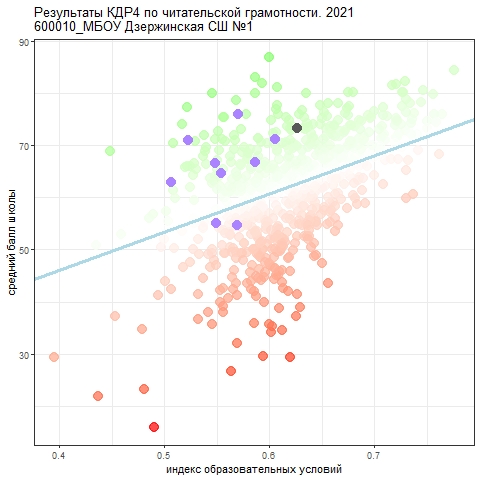 Исходя из анализа индекса образовательных условий (ИОУ) результаты по читательской грамотности у четвероклассников значительно выше ожидаемыхЗа последние три года результаты четвероклассников нашей школы выше краевых, но для сохранения и усиления положительной динамики в достижении образовательных результатов учителям начальной школы необходимо усилить практику операциональной отработки метапредметных  результатов. Основное ОО
В марте 2021 года проводилась краевая диагностическая работа по математической грамотности для учащихся 7 классов.В качестве основных показателей, по которым представляются результаты общеобразовательных организаций, федеральными разработчиками модели оценки качества общего образования были установлены следующие: 1. Успешность выполнения всей работы (процент первичного балла от максимально возможного). 2. Освоение компетентностных областей (Формулировать ситуацию математически; применять математические понятия, факты, процедуры; интерпретировать/оценивать математические результаты; рассуждать. Данные компетентностные области выделены на основе модели международного исследования PISA). Количественной характеристикой данного показателя является общий балл за выполнение заданий по каждой компетентностной области. Он равен отношению баллов, полученных учеником за выполнение заданий, оценивающих сформированность заданий по каждой компетентностной области, к максимальному баллу, который можно было получить за выполнение этих заданий, в процентах. 3. Уровни математической грамотности (уровни достижений). Для описания достижений обучающихся в области математической грамотности установлены 3 уровня: ниже базового, базовый и повышенный. Базовый уровень (пороговый) означает, что ученик начинает демонстрировать математическую грамотность – применение математических знаний и умений в простейших неучебных ситуациях.Повышенный уровень означает, что ученик обладает математической грамотностью проявляет способность использовать имеющиеся математические знания и умения для получения новой информации и принятия решений.Уровень ниже базового означает, что ученик не продемонстрировал математическую грамотность.Успешность выполнения всей работы.Анализируя результаты освоения компетентностных областей видно, что у учащихся  западает умение формулировать ситуацию математически, интерпретировать математические результаты. Данные в среднем по школе ниже краевых показателей. Умения применять математические понятия и рассуждать выше краевых показателей. НЕ все обучающиеся 7-х классов Дзержинской СШ №1 продемонстрировали достаточный уровень сформированности математической грамотности. В среднем по школе показали уровень ниже базового – 41,87% учащихся, хотя по региону этот процент ниже – 32,56%. Всего 6,85% семиклассников школы достигли повышенного уровня, что значительно ниже краевого показателя, который составил 21,36%.Обучающиеся 8х классов 16.02.2021 выполняли краевую диагностическую по естественнонаучной грамотности. Основная цель данной работы: 
Диагностическая работа состоит из трех частей, каждая из которых представляет одну из образовательных областей (биология, химии, физики). В каждой части дается информация в виде текста и ряд заданий, связанных с этой информацией. В работе оценивается сформированность трех групп умений: 1-я группа умений – описание и объяснение естественнонаучных явлений на основе имеющихся научных знаний. 2-я группа умений – распознавание научных вопросов и применение методов естественнонаучного исследования. 3-я группа умений – интерпретация данных и использование научных доказательств для получения выводов. Этот показатель рассчитан на основе первичных баллов как процент от максимального балла за задания, проверявшие умения данной группы.На листе «результаты учащихся» представлены:- результаты выполнения учеником каждого задания;- количество баллов, набранных за всю работу;-процент от максимального балла за работу;-процент освоения каждой из групп проверяемых умений.-уровень достижений учащихся.Анализируя успешность выполнения работы, можно сделать вывод, что в целом по школе, также как и по краю, лучше всего освоена вторая группа умений (распознавание научных вопросов и применение методов естественнонаучного исследования). Хуже – первая (описание и объяснение естественнонаучных явлений на основе имеющихся научных знаний) и третья (интерпретация данных и использование научных доказательств для получения выводов).Из данных таблицы видно, что учащиеся в целом по школе имеют средний первичный балл и средний процент от первичного балла ниже, чем в регионе. Успешность выполнения КДР-8 по естественнонаучной грамотности в 2021 году.Распределение участников КДР-8 по уровням достижений.В таблице «Распределение участников КДР- 8 по уровням достижений» представлен процент учеников, достигших определенного уровня. По результатам выполнения КДР - 8 выделено три уровня достижений: повышенный, базовый и ниже базового. Базовый уровень присваивался, если ученик набрал за работу не менее 7 баллов (всего можно набрать 28 баллов, из них 15 баллов за задания базового уровня), но при этом набрал хотя бы 1 балл по каждой из трех групп проверяемых умений. Повышенный уровень присваивался, если ученик набрал за работу не менее 17 баллов (выполнил более 60% работы), но при этом набрал не менее 2 баллов по каждой из трех групп проверяемых умений. НЕ все обучающиеся 8-х классов Дзержинской СШ №1 продемонстрировали достаточный уровень сформированности естественнонаучной грамотности. В среднем по школе показали уровень ниже базового – 65,55% учащихся, хотя по региону этот процент выше – 46,42%. Всего 4,44% восьмиклассников школы достигли повышенного уровня, что немного  выше краевого показателя. РЕКОМЕНДАЦИИ:Учителям-предметникам провести анализ выполнения заданий  учащимися для выяснения пробелов и ликвидации возникших затруднений;Учителям-предметникам обратить внимание на уроке на решение заданий, содержащих умения: описание и объяснение естественнонаучных явлений на основе имеющихся научных знаний, распознавание научных вопросов и применение методов естественнонаучного исследования, интерпретация данных и использование научных доказательств для получения выводов. Мониторинг метапредметных результатов в области проектно-исследовательской деятельностиВ  школе разработан диагностический инструментарий и рубрикатор для оценки результата. Проектно-исследовательской деятельностью ученики школы занимаются в течение многих лет,  измерение  проектно-исследовательских умений учащихся 9 классов ведется второй год. Защита индивидуального проекта является допуском к сдаче ГИА в 9классе согласно Положения о системе оценивания образовательных результатов. В феврале-марте проводилась защита индивидуальных проектов. 56 обучающихся защитили индивидуальный проект:  10уч-ся на базовом уровне,               36 -на повышенном.Обучающиеся 9классов на защите индивидуальных проектов на достаточно высоком уровне проявили коммуникативные и регулятивные умения. У ребят хорошо поставлена речь, большой словарный запас, они умеют презентовать свою работу. Содержание проектов расширяет предметное содержание и имеет социальное значение.классРегулятивные УУДРегулятивные УУДРегулятивные УУДПознавательные УУДПознавательные УУДПознавательные УУДклассНиже базового уровняБазовый уровеньПовышенный уровеньНиже базового уровняБазовый уровеньПовышенный уровень1А6 чел- 26%2 чел- 8%15чел- 72%2 чел- 8%11чел- 48%10 чел- 44%1Б15чел-63%09чел-37%10чел-42%10чел-42%4чел-16%1В3чел-27%1чел.-9%7чел-63%07чел-63%4чел.-37%УменияУровниУчебный периодПознавательные уменияПознавательные уменияПознавательные уменияРегулятивные уменияРегулятивные уменияРегулятивные уменияУменияУровниУчебный периодНиже базового уровняБазовый уровеньПовышенный уровеньНиже базового уровняБазовый уровеньПовышенный уровеньуменияПознавательные уменияПознавательные уменияПознавательные уменияРегулятивные уменияРегулятивные уменияРегулятивные уменияуровниНиже базового уровняБазовый уровеньПовышенный уровеньНиже базового уровняБазовый уровеньПовышенный уровень2 Б кл. 2020(24 чел.) I полугодие7ч    29%   13ч   54%4ч 17%4ч.16%   20 чел.-84%    0чел.-0%2 Б кл. 2021(25 чел.) 2 полугодие4 чел.16%13ч   52%  8 ч   32%4ч.16%   17 чел.-68%    4 чел.-16 %УменияУровниУчебный периодПознавательные уменияПознавательные уменияПознавательные уменияРегулятивные уменияРегулятивные уменияРегулятивные уменияУменияУровниУчебный периодНиже базового уровняБазовый уровеньПовышенный уровеньНиже базового уровняБазовый уровеньПовышенный уровень2 В кл 2020 г (декабрь)(25 чел.)10 ч(40 %)15 ч.( 60 %)0 ч(0%)7 ч(28%)18 ч.( 72 %)0 ч(0%)2 В кл 2021 г (май)(25 чел.)6чел.(24%)17чел.(68%)2чел.(8%)3чел.(12%)21 чел.( 84 %)1 чел.(4%)Познавательные уменияПознавательные уменияПознавательные уменияРегулятивные уменияРегулятивные уменияРегулятивные уменияКоммуникативные уменияКоммуникативные уменияКоммуникативные уменияНиже базового уровняБазовый уровеньПовышенный уровеньНиже базового уровняБазовый уровеньПовышенный уровеньНиже базового уровняБазовый уровеньПовышенный уровень1 А кл 2019 г(22 чел.)II полугодие8 чел. (36%)12 чел. (55%)2 чел. (9%)3 чел. (14%)13 чел. (59%)6 чел. (27%)2 А кл. 2019(22 чел.) I полугодие5 чел. (23%)8 чел. (36%)9 чел. (41%)3 чел. (13%)18 чел. (82%)1 чел. (5%)1 чел. (5%)13 чел. (59%)8 чел. (36%)3 А кл. 2020(23 чел.) I полугодие3 чел.13%17 чел.74%3 чел.13%18 чел.78%5 чел.22%0 чел.0%9 чел.39%14 чел.61%0 чел.0%3 А кл. 2021(23 чел.) II полугодие0 чел.0 %16 чел.70%7 чел.30%6 чел.26%15 чел65%2 чел.9%3 чел.13 %15 чел.65%5 чел.22%Умения/уровеньРегулятивные уменияРегулятивные уменияРегулятивные уменияПознавательные уменияПознавательные уменияПознавательные уменияКоммуникативные уменияКоммуникативные уменияКоммуникативные уменияНиже базового уровняБазовый уровеньПовышенный уровеньНиже базового уровняБазовый уровеньПовышенный уровеньНиже базового уровняБазовый уровеньПовышенный уровень1 Б кл 2019 г(25 чел.)4 чел. (16%)17 чел. (68%)4 чел. (16%)4 чел. (16%)18 чел. (72%)3 чел. (12%)------2 Б кл. 2019(21 чел.) I полугодие2 чел. (9%)13 чел. (62%)6 чел. (28%)3 чел. (13%)10 чел. (48%)11 чел. (52%)------2 Б кл. 2019(21 чел.) 2 полугодие3 Б кл 2020(24 чел)1 полугодие12 чел,   52%                          7 чел, 30%                           4 чел, 18%10 ч- 45%                                  9 ч -41%                                     3 ч-9%4 ч – 19 %                                      16 ч-  76%                                      1 ч - 5%3 Б кл 2021(25 чел)2 полугодие1 ч-4 %17 чел, 72%                           6 чел-24 %6 ч- 27%                                  13 ч -59%                                     3 ч-14 %2 ч-8%20 ч-83%2 ч-8%Умения/уровеньРегулятивные уменияРегулятивные уменияРегулятивные уменияПознавательные уменияПознавательные уменияПознавательные уменияКоммуникативные уменияКоммуникативные уменияКоммуникативные уменияНиже базового уровняБазовый уровеньПовышенный уровеньНиже базового уровняБазовый уровеньПовышенный уровеньНиже базового уровняБазовый уровеньПовышенный уровеньуменияРегулятивные уменияРегулятивные уменияРегулятивные уменияПознавательные уменияПознавательные уменияПознавательные уменияКоммуникативные уменияКоммуникативные уменияКоммуникативные уменияуровеньНиже базового уровняБазовый уровеньПовышенный уровеньНиже базового уровняБазовый уровеньПовышенный уровеньНиже базового уровняБазовый уровеньПовышенный уровень1 А кл 2018 г(26 чел.)4 чел-15%22 чел-85%0чел2 чел-8%24чел-92%0 чел2Акл 2018(27 чел)1 полугодие2 чел-7%22чел-82%3 чел-11%0чел26чел-96%1 чел-4%2А кл 2019г(26 чел)2 полугодие1чел-4%20чел-77%5чел-19%0 чел22чел-85%4чел-15%3А 2020 (23чел)1 полугодие6чел-26%17чел-74%0чел10чел-43%13чел-57%0чел3А 2020г.(23 чел)2 полугодие4А 2020(22чел)1 полугодие3чел-14%12чел-55%7чел-31%4чел-18%17ел-77%1чел-5%4А 2021(22чел)2полугодие1чел-5%7чел-32%14чел-63%6чел-27%16чел-73%0челуменияРегулятивные уменияРегулятивные уменияРегулятивные уменияПознавательные уменияПознавательные уменияПознавательные уменияКоммуникативные  уменияКоммуникативные  уменияКоммуникативные  уменияуровеньНиже базового уровняБазовый уровеньПовышенный уровеньНиже базового уровняБазовый уровеньПовышенный уровеньНиже базового уровняБазовый уровеньПовышенный уровень1класс2017г
декабрь
1класс
2018г
май2бкласс25чел.Май2019г7ч/28%7ч/28%11ч/24%7ч/34%12ч/48%6ч/24%3бкласс
2019гдекабрь3бкласс
2020гмай4б класс24челМай 20213ч/13%14ч/60%6ч/26%4ч/17%9ч/39%10ч/43%3ч/13%7ч/30%13ч/56%Регулятивные уменияРегулятивные уменияРегулятивные уменияПознавательные уменияПознавательные уменияПознавательные уменияКоммуникативные уменияКоммуникативные уменияКоммуникативные уменияНиже базового уровняБазовый уровеньПовышенный уровеньНиже базового уровняБазовый уровеньПовышенный уровеньНиже базового уровняБазовый уровеньПовышенный уровень1 В кл 2018 май(19 чел.)0%1 ч (6 %)18 ч. (94%)1 ч. (5%)1 ч (5%)17ч (90%)2 В кл 2018 г (декабрь)(20 чел.)0%11ч (55%)9ч (45%)0%4ч (20%)16ч (80%)2 В кл 2019 г (май)(24 чел.)0%14ч (58%)10ч (42%)0%8ч (34%)16ч (66%)3В кл 2019г           (декабрь)     22 чел1ч(4%)10 ч(45%)11ч(50%)2ч(9%)11ч(50%)9ч(41%)1ч(5%)11ч(50%)10ч(45%)4 В кл. 2020г (декабрь) 22 чел0%10ч(45%)12 ч(54%)0%12ч(54%)10 ч(45%)0%12ч(54%)10ч(45%)4 В 2021 (май) 22 чел3 ч(13 %)7 ч(31%)12 ч(54%)0%10 ч (45%)12 ч (54%)0 %12 ч (54%)10 ч(45%)Уровни/
классы Недостаточный Пониженный Базовый Повышенный 4 А 0,00%0,00%40,91%59,09%4 Б 0,00%0,00%40,00%60,00%4 В 0,00%0,00%72,73%27,27%Регион % 2,63 % 1,01 % 56,24%22,11%Среднее значение по классуСреднее значение по классуСреднее значение по классуСреднее значение по регионуУспешность выполненияВся работа (балл по 100-балльной шкале)Вся работа (балл по 100-балльной шкале)4А4Б4В45Успешность выполненияВся работа (балл по 100-балльной шкале)Вся работа (балл по 100-балльной шкале)64575545Успешность выполненияУспешность выполнения заданий по группам умений 
(% от максимального балла за задания данной группы)Общее понимание и ориентация в тексте89,39%87,22%88,38%63,75%Успешность выполненияУспешность выполнения заданий по группам умений 
(% от максимального балла за задания данной группы)Глубокое и детальное понимание содержания и формы текста75,34%72,99%65,81%53,94%Успешность выполненияУспешность выполнения заданий по группам умений 
(% от максимального балла за задания данной группы)Использование информации из текста для различных целей61,82%43,50%39,55%42,61%Уровни достижений (% учащихся, результаты которых соответствуют данному уровню достижений)Базовый уровень (включая повышенный)Базовый уровень (включая повышенный)100,00%100,00%100,00%79,67%78,35%Уровни достижений (% учащихся, результаты которых соответствуют данному уровню достижений)Повышенный уровеньПовышенный уровень59,09%60,00%27,27%17,25%22,11%Средний первичный баллСредний процент 7А класс6,9426,71%7Б класс12,3747,57%7В класс8,6233,15%ДСШ №19,3135,81%Красноярский край9,7337,42%Средний процент освоения компетентностных областейСредний процент освоения компетентностных областейСредний процент освоения компетентностных областейСредний процент освоения компетентностных областейСредний процент освоения компетентностных областейформулироватьприменятьинтерпретироватьрассуждатьформулироватьприменятьинтерпретироватьрассуждать7А15,87%40,48%25,40%24,44%7Б24,81%65,41%42,11%62,11%7В20,41%44,22%29,93%40,00%ДСШ №120,36%50,03%32,48%42,18%Красноярский край22,82%48,28%42,87%37,29%Распределение участников КДР7 – 2021 по уровням математической грамотностиРаспределение участников КДР7 – 2021 по уровням математической грамотностиРаспределение участников КДР7 – 2021 по уровням математической грамотностиРаспределение участников КДР7 – 2021 по уровням математической грамотностиНиже базовогоБазовыйПовышенный 7А класс72,22%27,78%0,00%7Б класс10,53%73,68%15,79%7В класс42,86%52,38%4,76%ДСШ №141,87%51,28%6,85%Красноярский край32,56%46,09%21,36%- оценить уровень естественнонаучной грамотности учеников 8 класса, обучающихся по программам основного общего образования;
- выявить группы учеников с разным уровнем естественнонаучной грамотности, с учетом этих уровней должно выстраиваться дальнейшее обучение в основной школе.КлассСредний первичный баллСредний процент первичного балла от максимально возможного Успешность выполнения по группам уменийУспешность выполнения по группам уменийУспешность выполнения по группам уменийКлассСредний первичный баллСредний процент первичного балла от максимально возможного Описание и объяснение естественнонаучных явлений на основе имеющихся научных знаний.Распознавание научных вопросов и применение методов естественнонаучного исследования. Интерпретацияданных и использование научных доказательств для получения выводов. 8А класс8,2529,46%23,33%36,36%25,91%8Б класс7,5627,01%33,33%25,57%25,0%8В класс6,3322,62%15,28%28,79%20,45%По школе7,3826,36%23,98%30,24%23,78По региону8,0228,65%23,13%30,72%29,58%Ниже базовогоБазовыйПовышенный8А класс (%)55%40%5%8Б класс (%)50%50%0%8В класс (%)91,67%0%8,33%Школа (%)65,55%30%4,44%Регион (%)46,42%50,35%3,23%